                                                                                      ПРОЄКТ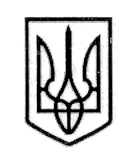 У К Р А Ї Н А СТОРОЖИНЕЦЬКА МІСЬКА РАДА ЧЕРНІВЕЦЬКОГО РАЙОНУЧЕРНІВЕЦЬКОЇ ОБЛАСТІВИКОНАВЧИЙ КОМІТЕТР І Ш Е Н Н Я __ листопада  2023 року                                                                                 № ___Керуючись ст.29 Закону України "Про місцеве самоврядування                в Україні", відповідно до впровадження грантового контракту ENI/2021/430-447 «Об’єднання громад – задля сталого економічного зростання - ConCom4EG» за підтримки ЄС в межах Ініціативи «Мери за економічне зростання» на території Сторожинецької міської територіальної громади та на підставі Актів прийому-передачі від 10.02.2023р. та від 24.10.2023р.,   ВИКОНАВЧИЙ КОМІТЕТ МІСЬКОЇ РАДИ ВИРІШИВ:	1. Прийняти на баланс Сторожинецької міської ради матеріальні цінності, отримані від Мамалигівської сільської ради, в рамках реалізації грантового контракту ENI/2021/430-447 «Об’єднання громад – задля сталого економічного зростання - ConCom4EG» (перелік матеріальних цінностей додається).	2. Відділу бухгалтерського обліку та звітності Сторожинецької міської ради (Марія ГРЕЗЮК) здійснити прийняття-передавання матеріальних цінностей згідно чинного законодавства.3. Передати матеріальні цінності із балансу Сторожинецької міської ради на баланс Відділу освіти Сторожинецької міської ради для оснащення Центру професійного та креативного розвитку на базі Опорного закладу Сторожинецький ліцей (перелік матеріальних цінностей додається).4. Контроль за виконанням даного рішення покласти на першого заступника Сторожинецького міського голови Ігоря БЕЛЕНЧУКА.Сторожинецький міський голова                                        Ігор МАТЕЙЧУКПідготував:Начальник відділу економічного розвитку,торгівлі, інвестицій та державних закупівель                       Юрій ДАНЕЛЮКПогоджено:Секретар Сторожинецької міської ради                                Дмитро БОЙЧУКПерший заступник міського голови                                       Ігор БЕЛЕНЧУКНачальник юридичного відділу                                             Олексій КОЗЛОВНачальник відділу  організаційної та кадрової роботи                                                                   Ольга ПАЛАДІЙНачальник відділу документообігу                                       Микола БАЛАНЮКта контролю                 Додаток 1 до      рішення виконавчого комітету       від __.11.2023 року № ___Перелік матеріальних цінностей, що приймаються на баланс Сторожинецької міської радиНачальник відділу економічного розвитку,торгівлі, інвестицій та державних закупівель                        Юрій ДАНЕЛЮК      Додаток 2 до      рішення виконавчого комітету       від __.11.2023 року № ___Перелік матеріальних цінностей, що передаються на баланс Відділу освіти Сторожинецької міської радиНачальник відділу економічного розвитку,торгівлі, інвестицій та державних закупівель                        Юрій ДАНЕЛЮКЩодо прийняття – передаванняматеріальних цінностейНачальник відділу бухгалтерського обліку та звітності                                                                                       Марія ГРЕЗЮК№п/пНайменуванняЦіна за одиницю без ПДВ, грн.Кіль-кість, одиниць Сума, грн.1Побутова вишивальна машина Bernina Bernette B70 Deco72000,00грн.172000,00грн.2Cтіл розкрійний 2000*1800*900h8330,00 грн.18330,00 грн.3Професійна прасувальна машина – парагенератор Silter Super mini 20358330,00 грн.18330,00 грн.4Побутова прасувальна дошка SILTER Gazella 800DS4743,00 грн.14743,00 грн.5Витратні матеріали для швейної майстерні у складі:- крейда невидимка кол. білий (уп.50шт.) Т Panda – 1 уп.;- наперсток №9 (уп.10 шт.)0334-8002 Veritas – 10 шт.;- нитка швацька 100% РЕ 40/2 кол.S-580,кольори в асортим. (боб.4000ярдів/12боб/120боб)NITEX – 24 боб;- ножиці кравецькі 250мм 10’’(прорезинені ручки) JOYEE – 10шт.;- перекуси ТС-805А 10см(уп.12шт.) 0330-6132 б/ручок- 10шт.;- розпорювач SR-03 великий МН - 10шт.;- сантиметр 1,6см*150см (уп.12шт.)0334-5100 Veritas – 10шт.6169,00 грн.16169,00 грн.№п/пНайменуванняЦіна з урахуваннямдоставки, грн.Кількість, одиниць Сума, грн.1Побутова вишивальна машина Bernina Bernette B70 Deco72000,00грн.172000,00грн.2Cтіл розкрійний 2000*1800*900h8330,00 грн.18330,00 грн.3Професійна прасувальна машина – парагенератор Silter Super mini 20358330,00 грн.18330,00 грн.4Побутова прасувальна дошка SILTER Gazella 800DS4743,00 грн.14743,00 грн.5Витратні матеріали для швейної майстерні у складі:- крейда невидимка кол. білий (уп.50шт.) Т Panda – 1 уп.;- наперсток №9 (уп.10 шт.) 0334-8002 Veritas – 10 шт.;- нитка швацька 100% РЕ 40/2 кол.S-580,кольори в асортим. (боб.4000ярдів/12боб/120боб)NITEX – 24 боб;- ножиці кравецькі 250мм 10’’(прорезинені ручки) JOYEE –10шт.;- перекуси ТС-805А 10см (уп.12шт.) 0330-6132 б/ручок- 10шт.;- розпорювач SR-03 великий МН - 10шт.;- сантиметр 1,6см*150см (уп.12шт.)0334-5100 Veritas – 10шт.6169,00 грн.16169,00 грн.